Publicado en Llívia el 29/01/2019 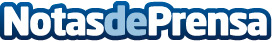 El Trinxat de la Cerdanya, una joya de la gastronomía ceretanaLa comarca cuenta con cerca de 280 restaurantes que elaboran el Trinxat de La Cerdanya y otros platos para satisfacer la gran variedad de gustos de sus visitantesDatos de contacto:e-deon.netComunicación · Diseño · Marketing931929647Nota de prensa publicada en: https://www.notasdeprensa.es/el-trinxat-de-la-cerdanya-una-joya-de-la Categorias: Gastronomía Cataluña Entretenimiento Esquí Turismo Restauración http://www.notasdeprensa.es